Anexe în vederea aplicării pentru proiectele din domeniul sport:Anexa A1 - Scrisoare de interesAnexa A2 - Cerere de finanțareAnexa B1 - Bugetul proiectuluiAnexa B2 - Buget detaliatAnexa C - CV-ul solicitantului/echipei de proiectAnexa D - (D01, D02, D03): DeclarațiiAnexa E - Raport de activitateAnexa F - Lista de activitățiAnexa G - Buget defalcat pe activitățiAnexa H - Scopul, obiectivele și indicatorii de evaluareAnexe privind categoriile de cheltuieli eligibile și domeniile de activitate:Anexa 1 - Cheltuieli eligibile și neeligibileAnexa 2 - Categorii de obiective pentru domeniul sport  Anexe privind încheierea și derularea contractului: Anexa I – Contract de finanțare nerambursabilă pentru proiectele din domeniul sportAnexa II – Reguli de identitate vizualăAnexa III - Adresa de înaintare a raportului intermediar sau finalAnexa IV - Formular pentru raportări intermediare și finaleAnexa V - Instrucțiuni financiare Anexa VI – Lista documentelor justificative Anexa VII – Modele de documente justificativeAnexa A1 la Ghidul solicitantuluiCătrePrimăria Municipiului Mediaș - Clubul Sportiv Municipal MediașPiața Corneliu Coposu nr. 3 MediașScrisoare de interes 	Ca urmare a anunțului de participare privind organizarea selecției publice a proiectelor care vor beneficia de finanțare nerambursabilă din bugetul local al municipiului Mediaș, în baza Legii nr. 350/2005 privind regimul finanțărilor nerambursabile din fonduri publice alocate pentru activități nonprofit de interes general, Asociația / Fundația / Organizația / Persoana fizică ________________, identificată cu cod fiscal/CNP ____________, cu sediul/domiciliul în localitatea _________, str.______________, nr._____, tel._____________, reprezentată prin doamna/domnul____________________, având funcția de_____________, ne exprimăm interesul de a participa, în calitate de solicitant, cu proiectul__________________ la procedura de selecție organizată pentru domeniul sport, subdomeniile:	Promovarea sportului de performanță    	Sportul pentru toți		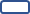 Subsemnata/Subsemnatul .............................................................. persoană fizică/reprezentant legal al ............................................ declar că sunt de acord cu prelucrarea de către autoritatea finanţatoare a datelor şi informaţiilor furnizate în dosarul cererii de finanțare, precum şi cu transmiterea acestora către terţe instituţii sau persoane juridice în vederea verificării îndeplinirii obligaţiilor şi clauzelor prevăzute în ghid sau în scopul elaborării de situaţii şi statistici. Solicitantul,________________(numele, prenumele și funcția)Data completării 								Semnătura________________								____________ȘtampilaANEXA A2 la Ghidul solicitantuluiStructura sportivă ..........................................Nr. ..............................din ..............................CERERE DE FINANȚARE – CADRUpentru finanțarea proiectelorA. Date privind structura sportivă	1. Denumirea structurii sportive: …………………….......................................................2. Adresa: ......................................................................................................................3. Certificat de identitate sportivă nr. ………………………………...................................4. Cont nr. .........................................., deschis la ...........................................................5. Cod fiscal: ………………………………………………...................................................6. Alte date de identificare: ..................................Telefon .................Fax.........................E-mail .................. Web ....................................7. Echipa responsabilă de derularea proiectului (numele și prenumele, funcția în cadrul structurii sportive, telefon) .....................................................................................7.1. Coordonator .......................................................................................................... 7.2. Responsabil financiar ………………......................................................................7.3. Responsabil cu probleme tehnice ....................... ................................................7.4. Alți membri, după caz ...........................................................................................B.  Date privind proiectul1. Denumirea proiectului: ...........................................................................2. Scopul: .....................................................................................................................3. Obiective specifice: ……………………………….........................................................4.	Activități/acțiuni din cadrul proiectului:………......................................5.	Perioada de derulare/acțiune/activitate:…………................................................... 6.	Locul de desfășurare/acțiune/activitate: …..............................................................7.	Participanți (numărul și structura)/ acțiune/ activitate …..........................................8. Costurile estimate ale proiectului (se va detalia pe acțiuni/activități, categorii de cheltuieli și surse de finanțare), conform tabelului de mai jos- lei –*) Categoriile de cheltuieli ce se pot finanța din fonduri publice pentru proiecte sunt cele prevăzute în Normele privind reglementarea unor probleme financiare în activitatea sportivă, aprobate prin Hotărârea Guvernului nr. 1447/2007 privind aprobarea Normelor financiare pentru activitatea sportivă, cu modificările și completările ulterioare.C. Resurse umane și financiare ale structurii sportive, angrenate în realizarea acțiunilor/activităților din cadrul proiectului1. Resurse umane1.1. Număr de personal salariat - total ................, din care antrenori (pentru cluburile sportive) ………1.2. Număr de secții pe ramură de sport (pentru cluburile sportive)……………….1.3. Număr de sportivi legitimați pe secții ...............................1.4. Număr de cluburi sportive afiliate la asociația pe ramură de sport județeană ........................................1.5. Număr de asociații fără personalitate juridică afiliate la asociație pe ramură de sport județeană.........2. Resurse financiare2.1. Venituri proprii realizate în anul precedent – total ...........................lei, din care:- donații, sponsorizări ......................... lei - venituri din activități economice (închirieri, prestări de servicii, reclamă, publicitate etc.)........……...lei - cotizații, taxe, penalități etc. ............................. lei – alte venituri .............................. lei 2.2. Venituri proprii estimate a se realiza în anul curent - total .............. lei, din care:- donații, sponsorizări ................................ lei - venituri din activități economice (prestări de servicii, închirieri, reclamă, publicitate etc.) ................ lei - cotizații, taxe, penalități etc. ........................ lei - alte venituri .......................... lei Președinte,					                     Responsabil financiar,(numele, prenumele și semnătura)		  	 ( numele, prenumele și semnătura)_______________________				_____________________________ȘtampilaData: _____________La prezenta cerere de finanțare se anexează în mod obligatoriu documentele prevăzute la capitolul II pct. 9 sau pct. 10, după caz.Anexa B1 la Ghidul solicitantului BUGET PROIECTULUIDenumirea solicitantului: ________________________Titlul proiectului: _______________________________Domeniul: _______________Bugetul proiectului pe surse de finanțare:-fonduri solicitate de la bugetul local al municipiului Mediaș (cuantumul finanțării solicitate) _______ lei, reprezentând _____ % din valoarea totală a proiectului;-contribuția beneficiarului de finanțare (de minimum 10% din valoarea totală a proiectului)_________ lei, reprezentând_____ % din valoarea totală a proiectului;-total buget proiect:___________ lei (fonduri solicitate + contribuția solicitantului).(*) În cazul achiziției de echipamente, se vor furniza informații cu privire la necesitatea înlocuirii/cumpărării de noi echipamente și se va prezenta modul de utilizare a acestora în cadrul activităților proiectului. (**) Se vor fundamenta toate costurile pe categorii de cheltuieli: caracteristici, condiții, structura, nr. persoane, nr. zile, cantități și alte specificații necesare.  Notă: La întocmirea bugetului, se vor lua în considerare doar cheltuielile eligibile menționate în Anexa nr. 1 – Categorii de cheltuieli eligibile.Președintele organizației, 				Responsabilul financiar al organizației, (numele, prenumele și semnătura)			(numele, prenumele și semnătura)  __________________________		  __________________________________ȘtampilaData: _____________Anexa C la Ghidul solicitantuluiCURRICULUM VITAEAnexa D01 la Ghidul solicitantuluiDECLARAȚIA DE IMPARȚIALITATEReprezintă conflict de interese orice situație, care îl împiedică pe beneficiar în orice moment să acționeze, în conformitate cu obiectivele autorității finanțatoare, precum și situația în care executarea obiectivă și imparțială a funcțiilor oricărei persoane implicate în implementarea proiectului poate fi compromisă din motive familiale, politice, economice sau orice alte interese comune cu o altă persoană.Subsemnatul, ca persoană fizică sau ca persoană cu drept de reprezentare a organizației solicitante în ceea ce privește implementarea proiectului, mă oblig să iau toate măsurile preventive necesare pentru a evita orice conflict de interese, așa cum este acesta definit mai sus, și, de asemenea, mă oblig să informez autoritatea finanțatoare despre orice situație ce generează sau ar putea genera un asemenea conflict.Numele și prenumele:Funcția:Semnătura și ștampila:Data:Anexa D02 la Ghidul SolicitantuluiDECLARAȚIE PE PROPRIA RĂSPUNDEREprivind încadrarea în prevederile art. 12 din Legea nr. 350/2005 privind regimul finanțărilor nerambursabile din fonduri publice alocate pentru activități nonprofit de interes generalSubsemnata/Subsemnatul_________, identificată/identificat cu CNP__________,   persoană fizică sau persoană cu drept de reprezentare a organizației ___________ solicitante, declar pe proprie răspundere că: nu avem contractată nici o altă finanțare nerambursabilă cu Consiliul Local al Municipiului Mediaș, pentru aceeași activitate non-profit, în decursul anului fiscal 2023; avem contractată o altă finanțare nerambursabilă cu Consiliul Local al Municipiului Mediaș, în decursul anului fiscal 2023, iar nivelul finanțării depășește o treime din totalul fondurilor publice alocate programelor aprobate anual în bugetul autorității finanțatoare respective; avem contractată o altă finanțare nerambursabilă cu Consiliul Local al Municipiului Mediaș, în decursul anului fiscal 2023, dar nivelul finanțării nu depășește o treime din totalul fondurilor publice alocate programelor aprobate anual în bugetul autorității finanțatoare respective.Numele și prenumele: ____________Funcția: ____________Semnătura și ștampila:Data: ______________Anexa D03 la Ghidul solicitantuluiDECLARAȚIESubsemnații ........................................., reprezentanți legali ai structurii sportive ................................, declarăm pe propria răspundere, cunoscând prevederile art. 326 din Codul penal cu privire la falsul în declarații, că structura sportivă pe care o reprezentăm îndeplinește condițiile prevăzute de Ordinul  ministrului tineretului și sportului nr. 664/2018 privind finanțarea din fonduri publice a proiectelor cluburilor sportive, respectiv:a) este structură sportivă recunoscută în condițiile legii;b) a publicat, în extras, raportul de activitate și  situația financiară pe anul ............ în Monitorul Oficial al României Partea a IV-a, nr. .................; a înregistrat raportul de activitate în Registrul național al persoanelor juridice fără scop patrimonial cu nr ............; c) nu are obligații de plată exigibile și nu este în litigiu cu instituția finanțatoare;d) nu are obligații de plată exigibile privind impozitele și taxele către stat, precum și contribuțiile către asigurările sociale de stat;e) informațiile furnizate instituției finanțatoare în vederea obținerii finanțării sunt veridice;f) nu se află în situația de nerespectare a dispozițiilor statutare, a actelor constitutive și a regulamentelor proprii;g) se obligă să participe cu o contribuție financiară de minimum 10% din valoarea totală a finanțării;h) nu face obiectul unei proceduri de dizolvare sau de lichidare și nu se află în stare de dizolvare ori de lichidare, în conformitate cu prevederile legale în vigoare;i) nu beneficiază de un alt contract de finanțare din fonduri publice pentru același proiect de la aceeași autoritate finanțatoare în cursul anului fiscal curent;j) nu a beneficiat/a beneficiat în anul fiscal în curs de finanțare nerambursabilă de la instituția ................., în sumă de ......................... lei.Data .................... Reprezentanți legali: ........................................(numele, prenumele, funcția, semnătura și ștampila structurii sportive)Anexa E la Ghidul solicitantuluiRAPORT DE ACTIVITATEcuprinzând date relevante pentru susținerea cererii de finanțare1. Număr de sportivi legitimați pe secții/grupe:-	seniori .....................................................-	juniori I   ...................................................-	juniori II .....................................................-	juniori III .....................................................2.  Număr de sportivi selectați la loturile naționale: .....................................................3. Număr de sportivi promovați către loturile de seniori: .....................................................4. Număr de sportivi propuși pentru loturile naționale: .....................................................5. Rezultate obținute în anul competițional 2022 la campionatele interne și internaționale pe secții/grupe:-	seniori: .....................................................-	juniori I .....................................................-	juniori II .....................................................-	juniori III .....................................................6. Rezultate propuse în anul competițional 2023 la campionatele interne și internaționale pe secții/grupe:-	seniori: .....................................................-	juniori I .....................................................-	juniori II .....................................................-	juniori III .....................................................Președintele organizației, 				Responsabilul financiar al organizației, (numele, prenumele și semnătura)		(numele, prenumele și semnătura)     ___________________				  _____________________________Data: _____________ȘtampilaAnexa F la Ghidul solicitantuluiLista de activitățiStructura sportivă ........................................................Acțiunile/Activitățile din cadrul proiectului .....................……………………....................................Reprezentanți legali: ..........................................(numele, prenumele, funcția, semnătura și ștampila structurii sportive)Anexa G la Ghidul solicitantuluiStructura sportivă ...................Bugetul acțiunii/activității din cadrul proiectului................................................,..................................................................................................................................                                                                                                                   - lei -Reprezentanți legali: ............................................(numele, prenumele, funcția, semnătura și ștampila structurii sportive)Anexa H la contractul-cadruStructura sportivă ...................Scopul, obiectivele și indicatorii de evaluareai proiectului .............................……………… din cadrul programului ……………………A. Scopul: ............................................................................B. Obiective: - obiectivul general: ........................................ ..............................- obiective specifice: ....................................... ..............................C. Indicatori	C1. Indicatori de eficiență (denumire, unitate de măsură): a) ......................................................................... b) ......................................................................... C2. Indicatori fizici (denumire, unitate de măsură): a) ..................................................................... b) .........................................................................  C3. Indicatori de rezultat (denumire, unitate de măsură): a) .........................................................................b) ......................................................................... Reprezentanți legali: .........................................(numele, prenumele, funcția, semnătura și ștampila structurii sportive)Anexa I la Ghidul solicitantului Acord privind prelucrarea datelor cu caracter personalÎn conformitate cu prevederile art. 6, alin. (1) din Regulamentul (UE) 2016/679 al Parlamentului European și al Consiliului din 27 aprilie 2016 privind protecția persoanelor fizice în ceea ce privește prelucrarea datelor cu caracter personal și privind libera circulație a acestor date,Subsemnatul(a)Nume și prenume _____________________________________________CNP ____________________________Îmi exprim în mod expres consimțământul neviciat cu privire la prelucrarea datelor mele cu caracter personal, care sunt oferite de mine Primăriei Municipiului Mediaș – Clubului Sportiv Municipal Mediaș în scopul soluționării problemelor formulate.	Declar că, înainte de semnarea prezentului acord am fost informat(ă) cu privire la următoarele:a) Conform Regulamentului (UE) 2016/679 al Parlamentului European și al Consiliului din 27 aprilie 2016, Primăria Municipiului Mediaș, CUI 4347569, în calitate de operator de date cu caracter personal are obligația de a administra în condiții de siguranță și a utiliza datele personale care îi sunt furnizate în condițiile legii numai pentru scopurile determinate prin cadrul normativ în vigoare care reglementează organizarea și funcționarea administrației publice locale;b) Primăria Municipiului Mediaș prelucrează date cu caracter personal strict în îndeplinirea obligațiilor legale care îi revin prin legile europene, naționale și locale. În anumite cazuri, pentru soluționarea cererilor care îi sunt adresate sau pentru îndeplinirea obligațiilor legale, Primăria municipiului Mediaș poate transmite date către alte instituții sau terți contractanți în condițiile legii (firme de curierat/servicii poștale, Poșta Română, Trezorerie etc.). Refuzul de a furniza datele necesare îndeplinirii solicitărilor adresate Primăriei Municipiului Mediaș determină imposibilitatea prelucrării cererii sau atrage incidența prevederilor art. 7 din O.G. nr. 27/2002 cu modificările și completările ulterioare: „Petițiile anonime sau cele în care nu sunt trecute datele de identificare ale petiționarului nu se iau în considerare și vor fi clasate potrivit prezentei ordonanțe”.c) Primăria Municipiului Mediaș nu va transfera datele cu caracter personal către o țară terță sau o organizație internațională.d) Perioada de stocare a datelor cu caracter personal și criteriile utilizate în acest scop sunt prevăzute de Legea Arhivelor Naționale.e) Am luat la cunoștință drepturile pe care le am în calitate de persoană vizată: dreptul de a fi informat, dreptul la rectificare, dreptul la ștergere, dreptul la restricționarea prelucrării, dreptul la portabilitatea datelor, dreptul la opoziție, dreptul de a nu fi supus unui proces individual automatizat, inclusiv crearea de profiluri, dreptul de a depune o plângere la Autoritatea Națională pentru Supravegherea Prelucrării Datelor cu Caracter Personal (www.dataprotection.ro). Pentru exercitarea acestor drepturi se poate adresa o cerere scrisă, datată și semnată, Responsabilului desemnat cu protecția datelor cu caracter personal în cadrul Primăriei Municipiului Mediaș.Data:                                                                                     Semnătura:________________                                                            __________________Anexe privind categoriile de cheltuieli eligibile și categoriile de obiectiveAnexa 1 la Ghidul solicitantuluiCATEGORII DE CHELTUIELI ELIGIBILESe corelează cu Anexa V - Instrucțiuni financiare și Anexa VI - Lista documentelor justificative Costuri directe eligibile1. Transport;	2. Cazare și masă;	3. Plata arbitri, medici;    	4. Materiale și echipament sportiv;	5. Premii și indemnizații     	6. Alte cheltuieli: - servicii medicale, susținătoare de efort, medicamente, materiale sanitare, unguente şi produse pentru masaj utilizate în procesul de refacere şi recuperare, - servicii de ordine publică, pază și protecție contra incendiilor la locul de desfășurare a acțiunilor sportive;- taxe de înscriere și participare la acțiuni sportive, obţinerea vizelor de intrare în ţările în care au loc acţiunile;- taxe de organizare a acțiunilor;- servicii de închiriere baze sportive;- materiale și servicii de promovare, publicitate.Cuantumul pe fiecare categorie de cheltuieli este prevăzut în H.G. nr. 1447/2007 privind aprobarea normelor financiare pentru activitatea sportivă, cu modificările și completările ulterioare. Anexa 2 la Ghidul solicitantuluiCategorii de obiective pentru domeniul sportAnexe privind încheierea și derularea contractuluiAnexa I la Ghidul solicitantului CONTRACT – CADRUprivind finanțarea acțiunilor/activităților din cadrul programului*) ...................................................  în anul ………….................*) Se va menționa programul în cadrul căruia se regăsesc acțiunile/activitățile finanțate.CAP. I PărțileInstituția finanțatoare MUNICIPIUL MEDIAȘ, cu sediul în Mediaș, Piața Corneliu Coposu nr. 3, reprezentat legal de Primar domnul Roman Gheorghe, prin CLUBUL SPORTIV MUNICIPAL MEDIAȘ, cu sediul în MEDIAȘ, str. Lotru, nr. 3, județul Sibiu, cod fiscal 38045310, cont RO76TREZ24G670501592000X deschis la Trezoreria Mediaș, reprezentat legal de director doamna Văcar Rodica, denumită în continuare instituția finanțatoareșistructura sportivă .................................., cu sediul în localitatea ......................, str. .................. nr. ........, județul/sectorul .............., telefon .................., cont ..................., deschis la ......................, Certificat de identitate sportivă nr. ................., reprezentată prin ................... și ......................, denumită în continuare structură sportivă,în baza dispozițiilor Legii nr. 350/2005 privind regimul finanțărilor nerambursabile din fonduri publice alocate pentru activități nonprofit de interes general, cu modificările și completările ulterioare, ale Legii educației fizice și sportului nr. 69/2000, cu modificările și completările ulterioare, ale Hotărârii Guvernului nr. 884/2001 pentru aprobarea Regulamentului de punere în aplicare a dispozițiilor Legii educației fizice și sportului nr. 69/2000 și ale Ordinului ministrului tineretului și sportului nr. 664/2018 privind  finanțarea din fonduri publice a proiectelor și programelor sportive, au convenit încheierea prezentului contract.CAP. II Obiectul și valoarea contractuluiART. 1Obiectul prezentului contract îl constituie finanțarea proiectului, respectiv a acțiunilor/activităților din cadrul programului sportiv: …………………………., denumire proiect :..………………………….. prevăzute în anexa nr. 1.ART. 22.1. Instituția finanțatoare repartizează structurii sportive suma de ................... lei pentru finanțarea acțiunilor/activităților prevăzute la art. 1.2.2.  Valoarea totală a proiectului este de ................................ lei, din care:- finanțare nerambursabilă de la bugetul local al municipiului Mediaș: ........................lei, reprezentând .....................% din valoarea totală a proiectului;- contribuție proprie: ......................... lei, reprezentând .................% din valoarea totală a proiectului.CAP. III Durata contractuluiART. 3Prezentul contract intră în vigoare la data semnării lui de către părți și este valabil până la data de ................. .CAP. IV Drepturile și obligațiile părțilorART. 4Structura sportivă are următoarele drepturi și obligații:a) să utilizeze suma prevăzută la art. 2 exclusiv pentru finanțarea cheltuielilor aferente acțiunilor/activităților prevăzute în anexa nr. 1, potrivit destinației stabilite prin contract în anexa nr. 2 și în conformitate cu dispozițiile legale în vigoare;b) să realizeze acțiunile/activitățile prevăzute la art. 1, obiectivele și indicatorii prevăzuți în anexa nr. 3;c) să promoveze denumirea instituției finanțatoare în cadrul acțiunilor/activităților finanțate prin modalitățile convenite între părți;d) să permită persoanelor delegate de instituția finanțatoare să efectueze controlul privind modul de utilizare a fondurilor prevăzute la art. 2;e) să contribuie cu minimum 10% din valoarea totală de finanțare a programului;f) să întocmească și să transmită instituției finanțatoare, în termen de …… zile calendaristice de la data încheierii acțiunilor/activităților, următoarele documente:raport privind realizarea obiectivului/obiectivelor, după caz, și a indicatorilor prevăzuți în contract; raport financiar însoțit de documentele justificative de cheltuieli;g) să restituie, în situația nerespectării dispozițiilor legale și a prevederilor prezentului contract, în termen de 15 zile de la data comunicării somației de plată din partea organului de control, sumele primite, precum și penalitățile aferente acestora, calculate potrivit dispozițiilor legale în vigoare;h) să respecte prevederile actului constitutiv și ale statutului propriu, precum și statutul și regulamentele federației sportive naționale la care este afiliată;i) să promoveze spiritul de fair-play, să întreprindă măsurile necesare pentru prevenirea și combaterea violenței și dopajului în cadrul acțiunilor/activităților finanțate potrivit prezentului contract.ART. 5Instituția finanțatoare are următoarele drepturi și obligații:a) să supravegheze și să controleze modul de utilizare a sumei repartizate, precum și modul de respectare a dispozițiilor legale;b) să plătească suma prevăzută la art. 2 din prezentul contract, în tranșe sau integral, în raport cu faza proiectului și a cheltuielilor aferente. c) în cazul în care structura sportivă nu respectă prevederile prezentului contract, instituția finanțatoare are dreptul de a solicita restituirea sumelor acordate, precum și sistarea virării sau diminuarea sumei repartizate, după caz.CAP. V Răspunderea contractualăART. 6(1) Pentru neexecutarea sau executarea necorespunzătoare a obligațiilor asumate prin prezentul contract, partea în culpă răspunde în condițiile prezentului contract și ale dispozițiilor legale în vigoare.(2) Pentru nedepunerea în termenul convenit prin prezentul contract a documentelor prevăzute la art. 4 lit. f), instituțiile finanțatoare au dreptul să perceapă penalități de întârziere de .........% pentru fiecare zi de întârziere, calculate la valoarea avansului acordat sau la suma datorată, după caz.ART. 7Forța majoră exonerează de răspundere partea care o invocă, în condițiile legii.CAP. VI LitigiiART. 8Divergențele care pot apărea între părți pe parcursul derulării prezentului contract vor face obiectul unei concilieri pe cale amiabilă. În situația în care aceasta nu s-a realizat, partea nemulțumită se poate adresa instanței de judecată competente, în condițiile legii.CAP. VII Dispoziții finaleART. 9Regimul de gestionare a sumelor repartizate de instituția finanțatoare și controlul financiar se realizează în condițiile legii. Angajarea, lichidarea, ordonanțarea și plata cheltuielilor efectuate de structura sportivă în baza prezentului contract se fac potrivit normelor privind finanțele publice.ART. 10Prevederile prezentului contract au putere deplină pentru părți și se constituie în norme cu caracter tehnic, financiar și administrativ.ART. 11Modificarea clauzelor prezentului contract se face cu acordul părților numai pentru acțiuni viitoare și se consemnează într-un act adițional.ART. 12Anexele nr. 1, 2 și 3 fac parte integrantă din prezentul contract. ART. 13Prezentul contract se încheie în 3 exemplare, dintre care două exemplare pentru instituția finanțatoare și un exemplar pentru structura sportivă.Finanțator,			                                  		Beneficiar,     Municipiul Mediaș 						Reprezentant legal              Primar,    Gheorghe RomanPrin,Clubul Sportiv Municipal Mediaș 				Director, 								Președinte/Director,Control financiar preventiv, 						Responsabil financiar									Coordonator proiectAvizat juridicContractul de finanţare, conform modelului aprobat va fi încheiat în două exemplare, în original, din care un exemplar pentru. solicitantul declarat câştigător şi un exemplar pentru Clubul Sportiv Municipal Medxiaș. Contractele de finanţare nerambursabile vor prevedea, sub sancţiunea nulităţii, calitatea Curţii de Conturi de a exercita controlul financiar asupra derulării activităţii nonprofit finanţate din fondurile publice.ANEXA 1 la contractul-cadruStructura sportivă ...................Acțiunile/Activitățile din cadrul proiectului……………………..............................................................Reprezentanți legali: ..........................................(numele, prenumele, funcția, semnătura și ștampila structurii sportive)Anexa 2 la contractul-cadru Structura sportivă ...................Bugetul acțiunii/activității din cadrul proiectului....................................................................................                                                                                                      				 - lei-Reprezentanți legali: ............................................(numele, prenumele, funcția, semnătura și ștampila structurii sportive)Anexa 3 la contractul-cadruStructura sportivă ...................Scopul, obiectivele și indicatorii de evaluare ai proiectului ...............................……………………, din cadrul programului ……………………A. Scopul: ............................................................................B. Obiective: - obiectivul general: ........................................ ..............................- obiective specifice: ....................................... ..............................C. Indicatori	C1. Indicatori de eficiență (denumire, unitate de măsură): a) ......................................................................... b) ......................................................................... C2. Indicatori fizici (denumire, unitate de măsură): a) ..................................................................... b) .........................................................................  C3. Indicatori de rezultat (denumire, unitate de măsură): a) .........................................................................b) ......................................................................... Reprezentanți legali: .........................................(numele, prenumele, funcția, semnătura și ștampila structurii sportive)Anexa II la Ghidul solicitantuluiReguli de identitate vizualăBeneficiarul de finanțare nerambursabilă de la bugetul local al municipiului Mediaș se obligă să respecte următoarele reguli de identitate vizuală:1. Afișe, bannere: stema municipiului Mediaș va fi amplasată în stânga sus, alături de sigla beneficiarului și sub ea va fi scris textul „Primăria Municipiului Mediaș”. Sigla beneficiarului și stema municipiului vor avea aceeași dimensiune. Afișul/bannerul va sublinia mesajul care trebuie transmis și va include, alături de stema municipiului și sigla beneficiarului, titlul proiectului și textul: “Proiect cofinanțat din bugetul local al municipiului Mediaș pe anul 2023”.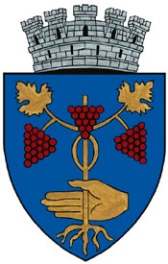 Primăria Municipiului Mediaș2. Cataloage, pliante și alte materiale publicitare, coperte de CD-uri, cărți și alte bunuri similare: Pe coperta 1: stema municipiului va fi amplasată în stânga sus sau stânga jos, alături de sigla beneficiarului și sub ea va fi scris textul „Primăria Municipiului Mediaș”. Pe ultima copertă se plasează o casetă tehnică, care va conține următoarele informații: 3. Clipuri video/audioÎn cazul unor clipuri video pregătite pentru difuzare publică prin televiziuni/pe caseta video se va insera stema Municipiului Mediaș. Textele “Proiect cofinanțat din bugetul local al municipiului Mediaș pe anul 2023” și “Conținutul acestui material nu reprezintă în mod necesar poziția oficială a Municipiului Mediaș” vor fi inserate/citite în mod obligatoriu în cazul clipurilor video/audio și al filmelor.În cazul unor clipuri video pregătite pentru difuzare publică prin televiziuni, pe caseta video se  va  insera  stema Municipiului Mediaș pentru un timp suficient pentru ca aceasta să poată fi vizualizată. 4. Alte produse: Pentru alte produse de informare decât cele menționate anterior se va utiliza stema Municipiului Mediaș, sigla beneficiarului și o casetă tehnică conform modelului prezentat.Primăria Municipiului MediașÎn cazul produselor cu o suprafață foarte mică de expunere, în care informațiile nu ar fi suficient de vizibile și inteligibile (ex.: pixuri), se utilizează cel puțin stema municipiului Mediaș, celelalte elemente fiind opționale.Înainte de utilizarea stemei, lansarea în tipar a materialelor de promovare sau realizarea clipurilor audio/video, macheta materialului sau textul clipului vor fi trimise spre avizare comisiei din cadrul Primăriei Municipiului Mediaș responsabile cu monitorizarea proiectului. Materialul scris poate intra la tipar numai dacă primește avizul din partea Primăriei.În scopul obținerii avizului, materialul va fi trimis cu cel puțin 5 zile lucrătoare înainte de data programată pentru intrarea în tipar pentru publicații de 1-5 pagini și cu cel puțin 10 zile lucrătoare pentru publicații mai mari. În caz contrar, cheltuielile de producere nu vor fi decontate din bugetul local.Conform art. 6 din Legea nr. 500/2004 privind folosirea limbii române în locuri, relații și instituții publice: “În cazul textelor de interes public scrise în limbi străine, aflate la vedere în locuri publice sau difuzate prin mijloace de informare în masă, traducerea completă în limba română trebuie să aibă caractere de aceleași dimensiuni cu cele ale textului în limba străină și să facă parte integrantă din ansamblul grafic respectiv”.Beneficiarul va menționa sursa de finanțare la toate evenimentele organizate în cadrul proiectului.Beneficiarul va transmite autorității finanțatoare, cu cel puțin 10 zile lucrătoare înainte de lansarea proiectului, un Anunț de lansare a proiectului, întocmit conform modelului prezentat în Anexa VII.Anexa III la Ghidul solicitantuluiAntet aplicant Adresa de înaintare a raportului intermediar sau finalCătre,Primăria Municipiului Mediaș,Clubul Sportiv Municipal MediașAlăturat vă înaintăm raportul intermediar/final pentru proiectul__________________ , care beneficiază de cofinanțare de la bugetul local al municipiului Mediaș în cadrul domeniului_____________, conform contractului de finanțare nr. _________ din data de ___________2023.Data ___________Reprezentant legal,						Coordonator proiect,Numele și prenumele						Numele și prenumeleSemnătura							Semnătura_____________						_____________ȘtampilaAnexa IV la Ghidul solicitantului         Se aprobă,										Autoritate FinanțatoareFORMULARpentru raportări intermediare și finale1.	Descrierea activităților desfășurate în perioada de raportare (În coloana “perioada” se va prelua perioada din cererea de finanțare iar în coloana “stadiul implementării” se va menționa stadiul implementării și perioada în care au fost realizate efectiv activitățile)1. Descrierea pe scurt a activităţilor desfăşurate până la data întocmirii raportului: (Descrierea nu va depăşi o pagină, vor fi prezentate datele necesare unei evaluări de ansamblu a derulării programului /proiectului şi a verificării realităţii prestaţiilor: beneficiari, ecouri de presă, colaborarea cu alţi parteneri etc.)2. Realizarea activităţilor propuse: (Au putut fi desfăşurate aceste activităţi în timpul planificat? DA/NU. Dacă NU, propuneţi măsurile ce urmează a fi luate în continuare pentru realizarea tuturor activităţilor prevăzute în contract)3. Rezultate obţinute şi rezultate aşteptate:Notă: Se va alege una dintre cele două variante. În cazul în care beneficiarul de finanțare depune un singur raport la finalul implementării proiectului, acesta se consideră raport intermediar și final.2.	Indicatori(Se vor prelua indicatorii din cererea de finanțare) 1.	Date despre finanțare:•	Valoarea totală a proiectului: ______________ lei, conform contractului de finanțare nr._____ din data de _____________ 2023, din care:- finanțare nerambursabilă de la bugetul local: ___________________ lei;- contribuția beneficiarului de finanțare: ________________________ lei.	•	Cheltuieli efectuate în perioada de raportare: ______________ lei, din care:- finanțare nerambursabilă de la bugetul local: ___________________ lei;- contribuția beneficiarului de finanțare: ________________________ lei.•	Cheltuieli cumulate la data întocmirii raportului: ___________ lei, din care:- finanțare nerambursabilă de la bugetul local: ___________________ lei;- contribuția beneficiarului de finanțare: ________________________ lei.(În coloana “prevederi conform bugetului anexă la contract” se vor completa sumele prevăzute în bugetul anexă la contract iar în coloana “buget execuție” se vor completa sumele cheltuite până la data întocmirii raportului)2.	Situația centralizatoare pentru fiecare capitol de cheltuieli(se vor păstra doar categoriile bugetare pentru care s-au efectuat cheltuieli în perioada de raportare)3.	Justificarea cheltuielilor efectuate în perioada de raportare(Se vor justifica toate cheltuielile efectuate în perioada de raportare, furnizând informații cu privire la: caracteristici, condiții și  cantități. Se va descrie modul de utilizare a bunurilor și serviciilor achiziționate prin proiect, menționând locația în care se păstrează, atât in etapa de implementare cât și după finalizarea proiectului, dacă este cazul).Raportul va cuprinde în mod obligatoriu justificarea cheltuielilor la nivelul întregului proiect, cuprinzând atât contribuția beneficiarului cât și contribuția Primăriei municipiului Mediaș, conform contractului de finanțare. La raport se vor anexa documentele justificative cuprinse în anexa VI din ghidul solicitantului și documentele justificative cu privire la achizițiile derulate în cadrul proiectului, în copie, având pe fiecare pagină mențiunea “Conform cu originalul”, semnătura coordonatorului proiectului și ștampila.Prin prezentul raport, declarăm pe propria răspundere că am realizat achizițiile care au făcut obiectul proiectului cu respectarea prevederilor Legii nr. 98/2016 privind achizițiile publice, cu modificările și completările ulterioare.Președintele organizației, 				Responsabilul financiar al organizației, (numele, prenumele și semnătura)			(numele, prenumele și semnătura)_________________________			_________________________ȘtampilaData	______________Anexa V la Ghidul solicitantuluiInstrucțiuni financiareReguli generale pentru efectuarea plăților:Doar cheltuielile eligibile pot fi luate în considerare pentru finanțare.Bugetul proiectului reprezintă atât o estimare a costurilor cât și un plafon maxim al costurilor eligibile care trebuie să fie costuri justificabile.Pentru a putea fi considerate eligibile, cheltuielile proiectului trebuie să îndeplinească următoarele criterii:•	să fie necesare pentru implementarea proiectului;•	să reflecte utilizarea eficientă a banilor;•	să fie efectuate după semnarea contractului de finanțare și pe perioada de implementare a proiectului;•	să fie efectuate, înregistrate în contabilitatea beneficiarului, să poată fi identificate și verificate și să fie dovedite prin documente originale;•	toate plățile care se vor derula în legătură cu desfășurarea proiectului se vor efectua printr-un cont  deschis de beneficiarul finanțării;•	achizițiile vor fi făcute doar de către beneficiarul de finanțare, în conformitate cu prevederile Legii nr. 98/2016 privind achizițiile publice, cu modificările și completările ulterioare iar emiterea documentelor de către furnizori se poate face numai pe numele beneficiarului de finanțare;•	documentele-suport pentru plățile prin bancă sunt: factură fiscală, ordin de plată și extras de cont bancar;•	documentele-suport în cazul plăților prin casă sunt: factura fiscală și chitanța;•	în cazul în care se achiziționează diverse materiale, acestea se detaliază pe factura fiscală sau pe anexa la factura;•	în cazul în care costurile eligibile la sfârșitul proiectului sunt mai mici decât costul total estimat, contribuția finanțatorului se va diminua corespunzător;•	în situația în care vor apărea sume de recuperat, pentru acestea se vor calcula majorări de întârziere în cuantum de 0.1% pentru fiecare zi de întârziere. Majorările se vor aplica din ziua următoare expirării termenului fixat pentru restituirea sumelor reprezentând cheltuieli stabilite ca fiind neeligibile;•	nu se acceptă decontarea cheltuielilor pe bază de bon fiscal, ci numai pe bază de factură însoțită de bon fiscal sau chitanță, cu excepția bonurilor de combustibil.Anexa VI la Ghidul solicitantuluiLISTA DOCUMENTELOR JUSTIFICATIVEI. Documente justificative pentru validarea cheltuielilor1. TransportReprezentanții beneficiarului de finanțare nerambursabilă pot beneficia de decontarea cheltuielilor de transport efectuate în țară, conform Hotărârii de Guvern nr. 1447/2007, în cazul în care acestea sunt necesare pentru ducerea la îndeplinire a obiectivelor proiectului finanțat de autoritatea  finanțatoareDacă deplasarea se face cu autoturismul aparținând beneficiarului finanțării nerambursabile, posesorul autoturismului va primi contravaloarea a 7,5 litri combustibil la 100 km parcurși. Dacă pentru aceeași acțiune se deplasează până la 3 persoane, nu se va accepta deplasarea cu mașina proprietate personală pentru fiecare persoană – contravaloarea celor 7,5 litri carburant la 100 km parcurși se va acorda unei singure persoane. În cazul deplasărilor în străinătate se va urmări respectarea prevederilor Hotărârii de Guvern nr. 518/10.07.1995, cu modificările și completările ulterioare, pentru justificarea cheltuielilor fiind prezentate următoarele documente:•	invitația primită din partea unei organizații sau a altor parteneri externi;•	documente din care rezultă plata unor cheltuieli cum ar fi: o	costul transportului în trafic internațional, cel între localitățile din țara în care personalul își desfășoară activitatea precum și pe distanța dus-întors dintre aeroport sau gară și locul de cazare;o	cheltuieli pentru obținerea vizelor de intrare în țara respectivă, cheltuieli pentru rezervări de locuri în hotel sau de rezervări de locuri în mijloacele de transport;o	costul transportului documentațiilor, materialelor sau obiectelor necesare îndeplinirii obiectivului proiectului.Decontarea cheltuielilor se va face în baza documentelor justificative, astfel:1.1. Transport persoane cu autoturismul proprietate a beneficiarului de finanțare: •	ordin de deplasare (pentru deplasări în țară și în străinătate);•	tabel de participanți întocmit conform modelului prevăzut în Anexa VII la Ghidul solicitantului, semnat de beneficiari;•	bon de combustibil pe care este marcat Codul fiscal al beneficiarului de finanțare. 1.2. Transport persoane cu mijloace de transport în comun:•	ordin de deplasare (pentru deplasări în țară și în străinătate);•	tabel de participanți întocmit conform modelului prevăzut în Anexa VII la Ghidul solicitantului, semnat de beneficiari;•	bilete de călătorie/ tichete (în condițiile prevăzute de dispozițiile legale).1.3. Transport persoane cu microbuz/autocar: În cazul în care are loc o deplasare a unui grup de persoane cu un microbuz sau autocar, se vor prezenta următoarele documente justificative:•	ordin de deplasare (pentru deplasări în țară și în străinătate);•	tabel de participanți întocmit conform modelului prevăzut în Anexa VII la Ghidul solicitantului, semnat de beneficiari;•	contract de prestări servicii transport; •	factură fiscală; •	documente care atestă efectuarea plății: ordin de plată și extras de cont bancar pentru plățile prin virament sau chitanță pentru plățile în numerar. 1.4. Transport de materiale și echipamente:•	factură fiscală; •	documente care atestă efectuarea plății: ordin de plată și extras de cont bancar pentru plățile prin virament sau chitanță pentru plățile în numerar. 2. Cazare și masăDecontarea cheltuielilor de cazare se va face cu respectarea prevederilor Hotărârii de Guvern nr. 1447/2007. Se acceptă decontarea cheltuielilor de cazare în structuri de primire turistice în limita tarifelor practicate în structurile de trei stele. Se iau in considerare la stabilirea cheltuielilor de cazare: taxa de parcare, taxa de stațiune și alte taxe prevăzute de lege.Pentru decontarea cheltuielilor de cazare și masă se vor prezenta următoarele documente justificative:•	ordin de deplasare (pentru deplasări în țară și în străinătate);•	tabel de participanți întocmit conform modelului prevăzut în Anexa VII la Ghidul solicitantului, semnat de beneficiari;•	factura pentru cazare însoțită de diagrama emisă de unitatea de primire, în care se va menționa perioada și numele persoanelor care au beneficiat de cazare;•	factura pentru masă;•	documente care atestă efectuarea plății: ordin de plată și extras de cont bancar pentru plățile prin virament sau chitanță pentru plățile în numerar.     3. Plata arbitri, mediciPentru justificarea cheltuielilor cu plata arbitrilor, medicilor și alte persoane conform H.G. nr.  1447/2007 se vor prezenta următoarele documente:•	convenții civile;•	state de plata întocmite cu respectarea prevederilor legale în vigoare;•	copii după ordinele de plată din care să  rezulte plata obligațiilor către  buget;•	acordul cu privire la protecția datelor GDPR conform Anexei I, pentru fiecare persoană remunerată.4.	Materiale și echipament sportivDecontarea cheltuielilor se va face în baza documentelor justificative:  •	factură, NIR, Bon consum•	documente care atestă efectuarea plății: ordin de plată și extras de cont bancar pentru plățile prin virament sau chitanță pentru plățile în numerar. •	tabel nominal cu persoanele care utilizează aceste echipamente (în cazul în care echipamentele achiziționate nu se păstrează în custodia beneficiarului, fiind date în folosința altor persoane).5. Alte cheltuieli:5.1. Pentru justificarea cheltuielilor privind: - servicii medicale, susținătoare de efort, medicamente, materiale sanitare, unguente şi produse pentru masaj utilizate în procesul de refacere şi recuperare, -servicii de ordine publică, pază și protecție contra incendiilor la locul de desfășurare a acțiunilor sportive;- taxe de înscriere și participare la acțiuni sportive, obţinerea vizelor de intrare în ţările în care au loc acţiunile- taxe de organizare a acțiunilor;- servicii de închiriere baze sportive;- materiale și servicii de promovare, publicitateDecontarea cheltuielilor se va face în baza documentelor justificative: •	contract încheiat cu furnizorul de astfel de prestări de servicii în baza Legii nr. 98/2016, cu modificările și completările ulterioare privind achizițiile publice, cu modificările și completările ulterioare,•	factură fiscală;•	documente care atestă efectuarea plății: ordin de plată și extras de cont bancar pentru plățile prin virament sau chitanță pentru plățile în numerar. 6. Donații și sponsorizări: pentru justificarea sumelor primite din donații și sponsorizări, se vor prezenta următoarele documente justificative: •	contract de donație/sponsorizare, întocmit conform prevederilor Legii nr. 32/1994 privind sponsorizarea, cu modificările și completările ulterioare, în care se vor menționa: obiectul, valoarea, durata sponsorizării și drepturile și obligațiile părților;•	dovada încasării donației/sponsorizării: O.P., extras de cont sau chitanță, copia filei din registrul de casă, notă contabilă și balanța de verificare în care a fost înregistrată suma primită din donație sau sponsorizare. În cazul în care obiectul sponsorizării este reprezentat de bunuri materiale, se vor prezenta următoarele documente justificative: •	contract de sponsorizare, întocmit conform prevederilor Legii nr. 32/1994 privind sponsorizarea, cu modificările și completările ulterioare, în care se vor menționa: obiectul, valoarea, durata sponsorizării și drepturile și obligațiile părților;•	proces verbal de predare-primire a bunurilor care fac obiectul sponsorizării.      Achizițiile vor fi făcute doar de către beneficiarul de finanțare, în conformitate cu prevederile Legii nr. 98/2016 privind achizițiile publice, cu modificările și completările ulterioare iar emiterea documentelor de către furnizori se poate face numai pe numele beneficiarului de finanțare. Pentru toate prestările de servicii: Proces verbal de recepție a serviciilor semnat de furnizor și beneficiar.Indemnizații și PremiiPentru decontarea cheltuielilor privind plata indemnizaţiei, până la 80% din nivelul indemnizaţiei de lot naţional, pentru sportivii de performanţă, legitimaţi în cadrul clubului sportiv şi antrenorii acestora, aferentă acţiunii de pregătire sportivă şi pe perioada competiţiei sportive la care participă se vor prezenta state de plată, OP, rapoarte de activitate, contractele sportive incheiate cu sportivii, copie legitimaţii beneficiari vizate la zi.La jocurile sportive, în cadrul etapelor competiţiilor sportive interne de nivel naţional de seniori, cluburile sportive pot acorda premii, conform HG 1447/2007. Premiile se acordă diferenţiat, în funcţie de valoarea meciurilor şi de contribuţia fiecărui sportiv.Documente justificative:Proces verbal de acordare a premiilor, SP, DP şi copie legitimaţii beneficiari vizate la zi. II. Documente justificative pentru activitățile desfășurate1.	Liste de participanți la activitățile derulate în cadrul proiectului, completate cu datele de contact ale participanților, semnate de fiecare participant, întocmite conform modelului prezentat în Anexa VII la Ghidul solicitantului;2.	Documente privind realizarea măsurilor de informare și publicitate:  -	1 exemplar din pliantul/broșura/afișul realizat; -	copii ale articolelor, anunțurilor apărute în presă sau interviurilor radio/tv;-	fotografii din care să reiasă amplasarea afișelor/bannerelor/roll-up-urilor;-	fotografii de la locul de desfășurare a activităților derulate în cadrul  proiectului; -	fotografii cu obiectele inscripționate și produsele achiziționate.La aceste documente se adaugă și documentele justificative cu privire la achizițiile derulate în cadrul proiectului, conform legislației în vigoare. Documentele justificative vor fi transmise în copie, având pe fiecare pagină mențiunea “Conform cu originalul”, semnătura coordonatorului proiectului și ștampila.Anexa VII la Ghidul solicitantuluiMODELE DE DOCUMENTE JUSTIFICATIVEAntet aplicant Către,Primăria Municipiului Mediaș, Clubul Sportiv Municipal MediașANUNȚ DE LANSARE A PROIECTULUI	Asociația/Fundația/Organizația/Persoana fizica_______________, cu sediul/domiciliul în localitatea, str._______, nr.______, bl._____, ap._____, sectorul/județul__________, codul poștal_________, are plăcerea de a vă anunța lansarea proiectului__________, care se va derula în perioada_______2023.	Proiectul beneficiază de cofinanțare de la bugetul local al municipiului Mediaș în domeniul sport, în baza prevederilor Legii nr. 350/2005 privind regimul finanțărilor nerambursabile din fonduri publice alocate pentru activități nonprofit de interes general.	Obiectivul general al proiectului este: __________________________________	Valoarea totală a proiectului este de_________ lei, din care:1.	finanțare nerambursabilă de la bugetul local al municipiului Mediaș (cuantumul finanțării solicitate)__________ lei;2.	contribuția beneficiarului de finanțare (de minimum 10% din valoarea totală a proiectului)_________ lei.	Principalele activități care se vor derula în vederea atingerii obiectivului proiectului se vor desfășura conform următorului program:Data ____________Reprezentant legal							Coordonator proiect__________________						__________________Beneficiar___________                                                               						 LISTĂ DE PARTICIPANȚIla acțiunea_______________ organizată în localitatea _______________,în perioada (data)__________,  în cadrul proiectului ____________________Președintele organizației 				Responsabilul financiar al organizației ________________________________		      ________________________________		ȘtampilaBeneficiar__________________ TABEL CAZARE/MASĂ/TRANSPORTcu participanții la acțiunea _________________organizată în perioada (data) de ______________,  în localitatea______________, în cadrul Proiectului ______________, care au beneficiat de cazare/masă/transportPreședintele organizației 				Responsabilul financiar al organizației (nume, prenume și semnătură)		    	 (nume, prenume și semnătură)_______________________________		      ________________________________		ȘtampilaNr. crt.Programul/Proiectul, acțiunea/activitatea, categoriile de cheltuieli*)Valoare totalădin caredin careNr. crt.Programul/Proiectul, acțiunea/activitatea, categoriile de cheltuieli*)Valoare totalăsuma solicitată din fonduri publicevenituri proprii ale structurii sportive1.I. Proiectul total…………… 1. Acțiunea/activitatea …………………………… total …………… din care: …………………… -(se detaliază pe categorii de cheltuieli) 2. Acțiunea/activitatea ……...……… total…………..din care: …………………………-(se detaliază pe categorii de cheltuieli)Nr. crt.Detaliere CheltuieliValoare totalăDIN CARE:DIN CARE:Fundamentare cheltuieli**Nr. crt.Detaliere CheltuieliValoare totalăSuma solicitată din fonduri publiceVenituri proprii ale structurii sportiveFundamentare cheltuieli**Servicii transportCazare și masăPlata arbitri, mediciMateriale și echipament sportivPremii și indemnizațiiAlte cheltuieli:- servicii medicale, susținătoare de efort, medicamente, materiale sanitare, unguente şi produse pentru masaj utilizate în procesul de refacere şi recuperare, - servicii de ordine publică, pază și protecție contra incendiilor la locul de desfășurare a acțiunilor sportive;- taxe de înscriere și participare la acțiuni sportive, obţinerea vizelor de intrare în ţările în care au loc acţiunile- taxe de organizare a acțiunilor;- servicii de închiriere baze sportive;- materiale și servicii de promovare, publicitate,Informații personaleNume/PrenumeNume, PrenumeNume, PrenumeNume, PrenumeNume, PrenumeNume, PrenumeNume, PrenumeNume, PrenumeNume, PrenumeNume, PrenumeNume, PrenumeNume, PrenumeAdresaNumărul imobilului, numele străzii, codul poștal, localitatea, țaraNumărul imobilului, numele străzii, codul poștal, localitatea, țaraNumărul imobilului, numele străzii, codul poștal, localitatea, țaraNumărul imobilului, numele străzii, codul poștal, localitatea, țaraNumărul imobilului, numele străzii, codul poștal, localitatea, țaraNumărul imobilului, numele străzii, codul poștal, localitatea, țaraNumărul imobilului, numele străzii, codul poștal, localitatea, țaraNumărul imobilului, numele străzii, codul poștal, localitatea, țaraNumărul imobilului, numele străzii, codul poștal, localitatea, țaraNumărul imobilului, numele străzii, codul poștal, localitatea, țaraNumărul imobilului, numele străzii, codul poștal, localitatea, țaraTelefonMobil: Mobil: Mobil: Mobil: Mobil: FaxE-mailCetățeniaData nașteriiSexExperiența profesionalăPerioadaMenționați pe rând fiecare experiență profesională relevantă, începând cu cea mai recentă dintre acestea.  Eliminați rândul dacă este cazulMenționați pe rând fiecare experiență profesională relevantă, începând cu cea mai recentă dintre acestea.  Eliminați rândul dacă este cazulMenționați pe rând fiecare experiență profesională relevantă, începând cu cea mai recentă dintre acestea.  Eliminați rândul dacă este cazulMenționați pe rând fiecare experiență profesională relevantă, începând cu cea mai recentă dintre acestea.  Eliminați rândul dacă este cazulMenționați pe rând fiecare experiență profesională relevantă, începând cu cea mai recentă dintre acestea.  Eliminați rândul dacă este cazulMenționați pe rând fiecare experiență profesională relevantă, începând cu cea mai recentă dintre acestea.  Eliminați rândul dacă este cazulMenționați pe rând fiecare experiență profesională relevantă, începând cu cea mai recentă dintre acestea.  Eliminați rândul dacă este cazulMenționați pe rând fiecare experiență profesională relevantă, începând cu cea mai recentă dintre acestea.  Eliminați rândul dacă este cazulMenționați pe rând fiecare experiență profesională relevantă, începând cu cea mai recentă dintre acestea.  Eliminați rândul dacă este cazulMenționați pe rând fiecare experiență profesională relevantă, începând cu cea mai recentă dintre acestea.  Eliminați rândul dacă este cazulMenționați pe rând fiecare experiență profesională relevantă, începând cu cea mai recentă dintre acestea.  Eliminați rândul dacă este cazulFuncția sau postul ocupatPrincipalele activități și responsabilitățiNumele și adresa angajatorului Tipul activității sau sectorul de activitateEducație și formarePerioadaMenționați pe rând fiecare formă de învățământ și program de formare profesională urmat, începând cu cel mai recentMenționați pe rând fiecare formă de învățământ și program de formare profesională urmat, începând cu cel mai recentMenționați pe rând fiecare formă de învățământ și program de formare profesională urmat, începând cu cel mai recentMenționați pe rând fiecare formă de învățământ și program de formare profesională urmat, începând cu cel mai recentMenționați pe rând fiecare formă de învățământ și program de formare profesională urmat, începând cu cel mai recentMenționați pe rând fiecare formă de învățământ și program de formare profesională urmat, începând cu cel mai recentMenționați pe rând fiecare formă de învățământ și program de formare profesională urmat, începând cu cel mai recentMenționați pe rând fiecare formă de învățământ și program de formare profesională urmat, începând cu cel mai recentMenționați pe rând fiecare formă de învățământ și program de formare profesională urmat, începând cu cel mai recentMenționați pe rând fiecare formă de învățământ și program de formare profesională urmat, începând cu cel mai recentMenționați pe rând fiecare formă de învățământ și program de formare profesională urmat, începând cu cel mai recentCalificarea / diploma obținutăDomenii principale studiate / competențe dobânditeNumele și tipul instituției de învățământ / furnizorului de formareNivelul de clasificare a formei de învățământ / formareEliminați rândul dacă este cazulEliminați rândul dacă este cazulEliminați rândul dacă este cazulEliminați rândul dacă este cazulEliminați rândul dacă este cazulEliminați rândul dacă este cazulEliminați rândul dacă este cazulEliminați rândul dacă este cazulEliminați rândul dacă este cazulEliminați rândul dacă este cazulEliminați rândul dacă este cazulAptitudini și competențe personaleLimba maternaPrecizați  limba  maternă (dacă este cazul specificați a doua limbă maternă)Precizați  limba  maternă (dacă este cazul specificați a doua limbă maternă)Precizați  limba  maternă (dacă este cazul specificați a doua limbă maternă)Precizați  limba  maternă (dacă este cazul specificați a doua limbă maternă)Precizați  limba  maternă (dacă este cazul specificați a doua limbă maternă)Precizați  limba  maternă (dacă este cazul specificați a doua limbă maternă)Precizați  limba  maternă (dacă este cazul specificați a doua limbă maternă)Precizați  limba  maternă (dacă este cazul specificați a doua limbă maternă)Precizați  limba  maternă (dacă este cazul specificați a doua limbă maternă)Precizați  limba  maternă (dacă este cazul specificați a doua limbă maternă)Precizați  limba  maternă (dacă este cazul specificați a doua limbă maternă) Limbi străine cunoscuteAutoevaluareComprehensiuneComprehensiuneComprehensiuneComprehensiuneVorbitVorbitVorbitVorbitVorbitScrisScris Nivel european Abilități de ascultareAbilități de ascultareAbilități de citireAbilități de citireInteracțiuneInteracțiuneInteracțiuneExprimareExprimareLimbaLimbaCompetențe și abilități socialeDescrieți competențele și indicați contextul în care au fost dobândite. Eliminați rândul dacă este cazulDescrieți competențele și indicați contextul în care au fost dobândite. Eliminați rândul dacă este cazulDescrieți competențele și indicați contextul în care au fost dobândite. Eliminați rândul dacă este cazulDescrieți competențele și indicați contextul în care au fost dobândite. Eliminați rândul dacă este cazulDescrieți competențele și indicați contextul în care au fost dobândite. Eliminați rândul dacă este cazulDescrieți competențele și indicați contextul în care au fost dobândite. Eliminați rândul dacă este cazulDescrieți competențele și indicați contextul în care au fost dobândite. Eliminați rândul dacă este cazulDescrieți competențele și indicați contextul în care au fost dobândite. Eliminați rândul dacă este cazulDescrieți competențele și indicați contextul în care au fost dobândite. Eliminați rândul dacă este cazulDescrieți competențele și indicați contextul în care au fost dobândite. Eliminați rândul dacă este cazulDescrieți competențele și indicați contextul în care au fost dobândite. Eliminați rândul dacă este cazulCompetențe și aptitudini organizatoriceDescrieți competențele și indicați contextul în care au fost dobândite. Eliminați rândul dacă este cazulDescrieți competențele și indicați contextul în care au fost dobândite. Eliminați rândul dacă este cazulDescrieți competențele și indicați contextul în care au fost dobândite. Eliminați rândul dacă este cazulDescrieți competențele și indicați contextul în care au fost dobândite. Eliminați rândul dacă este cazulDescrieți competențele și indicați contextul în care au fost dobândite. Eliminați rândul dacă este cazulDescrieți competențele și indicați contextul în care au fost dobândite. Eliminați rândul dacă este cazulDescrieți competențele și indicați contextul în care au fost dobândite. Eliminați rândul dacă este cazulDescrieți competențele și indicați contextul în care au fost dobândite. Eliminați rândul dacă este cazulDescrieți competențele și indicați contextul în care au fost dobândite. Eliminați rândul dacă este cazulDescrieți competențele și indicați contextul în care au fost dobândite. Eliminați rândul dacă este cazulDescrieți competențele și indicați contextul în care au fost dobândite. Eliminați rândul dacă este cazulCompetențe și aptitudini tehniceDescrieți competențele și indicați contextul în care au fost dobândite. Eliminați rândul dacă este cazulDescrieți competențele și indicați contextul în care au fost dobândite. Eliminați rândul dacă este cazulDescrieți competențele și indicați contextul în care au fost dobândite. Eliminați rândul dacă este cazulDescrieți competențele și indicați contextul în care au fost dobândite. Eliminați rândul dacă este cazulDescrieți competențele și indicați contextul în care au fost dobândite. Eliminați rândul dacă este cazulDescrieți competențele și indicați contextul în care au fost dobândite. Eliminați rândul dacă este cazulDescrieți competențele și indicați contextul în care au fost dobândite. Eliminați rândul dacă este cazulDescrieți competențele și indicați contextul în care au fost dobândite. Eliminați rândul dacă este cazulDescrieți competențele și indicați contextul în care au fost dobândite. Eliminați rândul dacă este cazulDescrieți competențele și indicați contextul în care au fost dobândite. Eliminați rândul dacă este cazulDescrieți competențele și indicați contextul în care au fost dobândite. Eliminați rândul dacă este cazulCompetențe și cunoștințe de utilizare a calculatoruluiDescrieți competențele și indicați contextul în care au fost dobândite. Eliminați rândul dacă este cazulDescrieți competențele și indicați contextul în care au fost dobândite. Eliminați rândul dacă este cazulDescrieți competențele și indicați contextul în care au fost dobândite. Eliminați rândul dacă este cazulDescrieți competențele și indicați contextul în care au fost dobândite. Eliminați rândul dacă este cazulDescrieți competențele și indicați contextul în care au fost dobândite. Eliminați rândul dacă este cazulDescrieți competențele și indicați contextul în care au fost dobândite. Eliminați rândul dacă este cazulDescrieți competențele și indicați contextul în care au fost dobândite. Eliminați rândul dacă este cazulDescrieți competențele și indicați contextul în care au fost dobândite. Eliminați rândul dacă este cazulDescrieți competențele și indicați contextul în care au fost dobândite. Eliminați rândul dacă este cazulDescrieți competențele și indicați contextul în care au fost dobândite. Eliminați rândul dacă este cazulDescrieți competențele și indicați contextul în care au fost dobândite. Eliminați rândul dacă este cazulCompetențe și aptitudini artisticeDescrieți competențele și indicați contextul în care au fost dobândite. Eliminați rândul dacă este cazulDescrieți competențele și indicați contextul în care au fost dobândite. Eliminați rândul dacă este cazulDescrieți competențele și indicați contextul în care au fost dobândite. Eliminați rândul dacă este cazulDescrieți competențele și indicați contextul în care au fost dobândite. Eliminați rândul dacă este cazulDescrieți competențele și indicați contextul în care au fost dobândite. Eliminați rândul dacă este cazulDescrieți competențele și indicați contextul în care au fost dobândite. Eliminați rândul dacă este cazulDescrieți competențele și indicați contextul în care au fost dobândite. Eliminați rândul dacă este cazulDescrieți competențele și indicați contextul în care au fost dobândite. Eliminați rândul dacă este cazulDescrieți competențele și indicați contextul în care au fost dobândite. Eliminați rândul dacă este cazulDescrieți competențele și indicați contextul în care au fost dobândite. Eliminați rândul dacă este cazulDescrieți competențele și indicați contextul în care au fost dobândite. Eliminați rândul dacă este cazulAlte competențe și aptitudiniDescrieți competențele și indicați contextul în care au fost dobândite. Eliminați rândul dacă este cazulDescrieți competențele și indicați contextul în care au fost dobândite. Eliminați rândul dacă este cazulDescrieți competențele și indicați contextul în care au fost dobândite. Eliminați rândul dacă este cazulDescrieți competențele și indicați contextul în care au fost dobândite. Eliminați rândul dacă este cazulDescrieți competențele și indicați contextul în care au fost dobândite. Eliminați rândul dacă este cazulDescrieți competențele și indicați contextul în care au fost dobândite. Eliminați rândul dacă este cazulDescrieți competențele și indicați contextul în care au fost dobândite. Eliminați rândul dacă este cazulDescrieți competențele și indicați contextul în care au fost dobândite. Eliminați rândul dacă este cazulDescrieți competențele și indicați contextul în care au fost dobândite. Eliminați rândul dacă este cazulDescrieți competențele și indicați contextul în care au fost dobândite. Eliminați rândul dacă este cazulDescrieți competențele și indicați contextul în care au fost dobândite. Eliminați rândul dacă este cazulPermis de conducereMenționați dacă dețineți un permis și categoria. Eliminați rândul dacă este cazulMenționați dacă dețineți un permis și categoria. Eliminați rândul dacă este cazulMenționați dacă dețineți un permis și categoria. Eliminați rândul dacă este cazulMenționați dacă dețineți un permis și categoria. Eliminați rândul dacă este cazulMenționați dacă dețineți un permis și categoria. Eliminați rândul dacă este cazulMenționați dacă dețineți un permis și categoria. Eliminați rândul dacă este cazulMenționați dacă dețineți un permis și categoria. Eliminați rândul dacă este cazulMenționați dacă dețineți un permis și categoria. Eliminați rândul dacă este cazulMenționați dacă dețineți un permis și categoria. Eliminați rândul dacă este cazulMenționați dacă dețineți un permis și categoria. Eliminați rândul dacă este cazulMenționați dacă dețineți un permis și categoria. Eliminați rândul dacă este cazulInformații suplimentareIndicați alte informații utile care nu au fost menționate anterior, de exemplu: persoane de contact, referințe etc.Indicați alte informații utile care nu au fost menționate anterior, de exemplu: persoane de contact, referințe etc.Indicați alte informații utile care nu au fost menționate anterior, de exemplu: persoane de contact, referințe etc.Indicați alte informații utile care nu au fost menționate anterior, de exemplu: persoane de contact, referințe etc.Indicați alte informații utile care nu au fost menționate anterior, de exemplu: persoane de contact, referințe etc.Indicați alte informații utile care nu au fost menționate anterior, de exemplu: persoane de contact, referințe etc.Indicați alte informații utile care nu au fost menționate anterior, de exemplu: persoane de contact, referințe etc.Indicați alte informații utile care nu au fost menționate anterior, de exemplu: persoane de contact, referințe etc.Indicați alte informații utile care nu au fost menționate anterior, de exemplu: persoane de contact, referințe etc.Indicați alte informații utile care nu au fost menționate anterior, de exemplu: persoane de contact, referințe etc.Indicați alte informații utile care nu au fost menționate anterior, de exemplu: persoane de contact, referințe etc.AnexeEnumerați documentele atașate CV-ului, dacă este cazulEnumerați documentele atașate CV-ului, dacă este cazulEnumerați documentele atașate CV-ului, dacă este cazulEnumerați documentele atașate CV-ului, dacă este cazulEnumerați documentele atașate CV-ului, dacă este cazulEnumerați documentele atașate CV-ului, dacă este cazulEnumerați documentele atașate CV-ului, dacă este cazulEnumerați documentele atașate CV-ului, dacă este cazulEnumerați documentele atașate CV-ului, dacă este cazulEnumerați documentele atașate CV-ului, dacă este cazulEnumerați documentele atașate CV-ului, dacă este cazulNr. crt.Denumirea acțiunii/ activitățiiLocul de desfășurarePerioada acțiuniiNr. de participanțiCostul acțiunii-lei-Alte mențiuniNr. Crt.Acțiunea/activitatea, categoriile de cheltuieliValoarea totalădin care:din care:Nr. Crt.Acțiunea/activitatea, categoriile de cheltuieliValoarea totalădin fonduri publicedin veniturile structurii sportive1.Acțiunea/activitatea …………………..……….. Total ……………………..…, din care:a)	…………………………..………………….b)	..………………………………………….….. ………………………………………………….… Exemplu:cazare: 10 persoane x 50 lei/zi x 5 zile = 2.500 leimasă: 10 persoane x 70 lei/zi x 5 zile = 3.500 lei2.Acțiunea/activitatea …………………..…….… Total ………………….…, din care:a)      …………………………..…………….…… b) ......……………………………………….…….. ……………………………………………………TOTAL:Obiective secundareActivitățiIndicatoriU.M.Promovarea sportului de performanta – sporturi de echipă- Organizarea de competiții sportive;- Participarea la campionate sportive;- Dotarea cu echipamente necesare practicării sportului de performanță;- Stagii de pregătire.1. nr. de sportivi implicați în proiect;2. nr. de sportivi recrutați;  3. rezultate sportive obținute;4. nr. echipamente achiziționate.- nr. persoane;- nr. de medalii;- clasament;- nr. echipamente.Promovarea sportului de performanta -sporturi individuale- Organizarea de competiții sportive;- Participarea la campionate sportive;- Dotarea cu echipamente necesare practicării sportului de performanță;- stagii de pregătire1. nr. de sportivi implicați în proiect;2. nr. de sportivi recrutați;  3. rezultate sportive obținute;4. nr. echipamente achiziționate.- nr. persoane;- nr. de medalii;- clasament;- nr. echipamente.Promovarea sportului pentru toți- Activități de recreere și sportive în parcurile din municipiul Mediaș în perioada mai – octombrie;- Organizarea de concursuri / întreceri sportive între școli/ cartiere.1.  nr. de beneficiari;2.  nr. de instructori;3.  nr. de instructori acreditați în domeniile de instruire;4. frecvența realizării activităților din proiect;5. categorii de activități derulate în proiect.- nr. persoane;- nr. ore;- nr. de categorii.Nr. crt.Denumirea acțiunii/ activitățiiLocul de desfășurarePerioada acțiuniiNr. de participanțiCostul acțiunii-lei (RON)-Alte mențiuniNr. Crt.Acțiunea/activitatea, categoriile de cheltuieliValoarea totalădin care:din care:Nr. Crt.Acțiunea/activitatea, categoriile de cheltuieliValoarea totalădin fonduri publicedin veniturile proprii ale structurii sportive1.Acțiunea/activitatea …………………..……….. Total ……………………..…, din care:a)	…………………………..………………….b)	..………………………………………….….. ………………………………………………….… ……………………………………………….…… ………………………………………………….… Exemplu:cazare: 10 persoane x 50 lei/zi x 5 zile = 2.500 leimasă: 10 persoane x 70 lei/zi x 5 zile = 3.500 leitransport.....2.Acțiunea/activitatea …………………..…….… Total ………………….…, din care:a)      …………………………..…………….…… b) ......……………………………………….…….. …………………………………………………… …………………………………………………… ……………………………………………………TOTAL:Titlul proiectului: Proiect cofinanţat din bugetul local al municipiului Mediaș pe anul 2023Beneficiar: Data publicării: Conţinutul  acestui  material  nu  reprezintă  în  mod  obligatoriu  poziţia  oficială  a Municipiului MediașTitlul proiectului: Proiect cofinanţat din bugetul local al municipiului Mediaș pe anul 2023Beneficiar: Data publicării: Conţinutul  acestui  material  nu  reprezintă  în  mod  obligatoriu  poziţia  oficială  a Municipiului MediașI. Prezentare generalăDenumire beneficiarCUI/Cod fiscal/CNPAdresăTelefon/faxE-mailTitlu proiectContract de finanțare Data de începere a implementării proiectului(conform contractului de finanțare)Data estimată de finalizare a proiectului(conform contractului de finanțare)Valoarea proiectului (lei)Perioada de raportareII. Raport de activitateActivitateDescrierea activităților desfășurate în perioada de raportareLoc de desfășurarePerioada Stadiul implementării(explicații și soluții propuse pentru activitățile neimplementate)IndicatoriValoarea realizatăde la începutul implementării/ultimul raport depus până la data actualăValoarea cumulată realizatăde la începutul implementării până la data actualăValoarea prevăzută în cererea de finanțareNumăr/unitate de măsurăIII. Raport financiarNr. crt.Categoria bugetarăPrevederi conform bugetului anexă la contract- lei -Execuție buget- lei -TransportCazare și masă3Plata arbitri, mediciMateriale și echipament sportivPremii și indemnizațiiAlte cheltuieli:- servicii medicale, susținătoare de efort, medicamente, materiale sanitare, unguente şi produse pentru masaj utilizate în procesul de refacere şi recuperare, - servicii de ordine publică, pază și protecție contra incendiilor la locul de desfășurare a acțiunilor sportive;- taxe de înscriere și participare la acțiuni sportive, obţinerea vizelor de intrare în ţările în care au loc acţiunile- taxe de organizare a acțiunilor;- servicii de închiriere baze sportive;- materiale și servicii de promovare, publicitateTOTAL % Nr. crt.Categoria bugetarăNr. și dată documentUnitatea emitentăSuma totală- lei -Contribuție fd. publice- lei -Contribuție aplicant- lei -TransportTotal transportTotal transportTotal transportTotal transportCazare și masă Total cazare și masăTotal cazare și masăTotal cazare și masăTotal cazare și masăPlata arbitri, medici Total Plata arbitri, mediciTotal Plata arbitri, mediciTotal Plata arbitri, mediciTotal Plata arbitri, mediciTotal Plata arbitri, mediciMateriale și echipament sportivTotal  materiale și echipament  sportivTotal  materiale și echipament  sportivTotal  materiale și echipament  sportivTotal  materiale și echipament  sportivPremii și indemnizațiiPremii și indemnizațiiPremii și indemnizațiiPremii și indemnizațiiTotal premii și indemnizațiiTotal premii și indemnizațiiTotal premii și indemnizațiiTotal premii și indemnizațiiAlte cheltuieli:- servicii medicale, susținătoare de efort, medicamente, materiale sanitare, unguente şi produse pentru masaj utilizate în procesul de refacere şi recuperare, - servicii de ordine publică, pază și protecție contra incendiilor la locul de desfășurare a acțiunilor sportive;- taxe de înscriere și participare la acțiuni sportive, obţinerea vizelor de intrare în ţările în care au loc acţiunile- taxe de organizare a acțiunilor;- servicii de închiriere baze sportive;- materiale și servicii de promovare, publicitateTotal alte cheltuieli Total alte cheltuieli Total alte cheltuieli Total alte cheltuieli Total general (lei):Total general (lei):Total general (lei):Total general (lei):Nr. crt.Categoria bugetaraJustificare cheltuieliTransportSe va completa destinația deplasării, ruta utilizată, perioada de deplasare, activitatea în cadrul căreia a avut loc aceasta și mijlocul de transport folosit.În cazul în care deplasarea se face cu autoturismul  beneficiarului de finanțare, în completarea acestor informații se va menționa  distanța în km și consumul de carburant, fiind decontată contravaloarea a  combustibil la 100 de km parcurși (valoare transport = nr. km x nr. deplasări x 7,5% x preț combustibil, conform bonului)Cazare și masă Se va menționa numărul persoanelor care au beneficiat de cazare/masă, perioada și activitatea în cadrul căreia au fost efectuate cheltuielile, cu încadrarea în baremele legale.Plata arbitri, mediciSe vor completa informații cu privire la numărul de persoane care au fost remunerate și suma acordată.Materiale și echipament sportivSe va completa tipul materialelor/echipamentelor sportive achiziționate, modul de utilizare a acestora si locația în care se păstrează, atât in etapa de implementare cât și după finalizarea proiectului. Se pot efectua cheltuieli pentru achiziționarea de instalații și materiale sportive, echipament sportiv de pregătire și competiție, ținută de reprezentare, după caz, în limita a 20% din valoarea finanțării alocate, dar nu mai mult de 50.000 de lei.PremiiLa jocurile sportive, în cadrul etapelor competiţiilor sportive interne de nivel naţional de seniori, cluburile sportive pot acorda premii, conform HG 1447/2007. Premiile se acordă diferenţiat, în funcţie de valoarea meciurilor şi de contribuţia fiecărui sportiv.Documente justificative:Proces verbal de acordare a premiilor, SP, OP şi copie legitimaţii beneficiari vizate la zi.IndemnizațiiPentru decontarea cheltuielilor privind plata indemnizaţiei, până la 80% din nivelul indemnizaţiei de lot naţional, pentru sportivii de performanţă, legitimaţi în cadrul clubului sportiv şi antrenorii acestora, aferentă acţiunii de pregătire sportivă şi pe perioada competiţiei sportive la care participă se vor prezenta state de plată, OP, rapoarte de activitate, contractele sportive incheiate cu sportivii, copie legitimaţii beneficiari vizate la zi.Alte cheltuieli:- servicii medicale, susținătoare de efort, medicamente, materiale sanitare, unguente şi produse pentru masaj utilizate în procesul de refacere şi recuperare, - servicii de ordine publică, pază și protecție contra incendiilor la locul de desfășurare a acțiunilor sportive;- taxe de înscriere și participare la acțiuni sportive, obţinerea vizelor de intrare în ţările în care au loc acţiunile- taxe de organizare a acțiunilor;- servicii de închiriere baze sportive;- materiale și servicii de promovare, publicitate**Se va completa tipul serviciilor contractate/taxelor achitate și necesitatea acestora pentru implementarea proiectului.** Pentru cheltuielile de publicitate se vor depune rapoarte de monitorizare media (Raport de difuzare, printscreen-uri publicitate, printscreen-uri TV + rapoarte și minute de difuzare). Pentru contractele de publicitate încheiate cu orice tip de persoană fizică și/sau juridică, valoarea admisă la decont va fi de maxim 10% din valoarea totală a finanțării nerambursabile acordate, dar nu mai mult de 10.000 lei.”AvizatRaport de activitate,					                         Raport financiar,					                                                Compartiment financiar,	__________________________					______________________	 (funcția, numele și prenumele)				          (funcția, numele și prenumele)Nr.ActivitateDescrierea activitățiiLoc de desfășurarePerioadaNr. crt.Nume și prenumeCalitateaNr. legitimațieNr. zileSemnăturăNr. crt.Nume și prenumeCalitateaNr. legitimațieNr. zileSemnătură